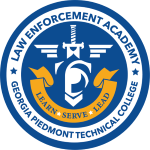 Georgia Piedmont Technical College Law Enforcement Academy Fact SheetPlease go to https://www.gptc.edu/lea for additional information about our academy and to apply First Law Enforcement Academy in the State of Georgia to receive international accreditation from The Commission on Accreditation for Law Enforcement Agencies, Inc., (CALEA®)Program runs four times a yearGenerally beginning and endingJanuary – MarchMarch – May May – AugustAugust – OctoberSeptember-December We accept pre-service and sponsored studentsPre-service- unemployed, looking for a jobUniform package from GPTC Bookstore $175.00 Sponsored – already employed by a L/E agencyUniform package from GPTC Bookstore $175.00 All candidates must pass PAT for admissionTuition - $3954HOPE pays approximately $1000 of this tuitionOther assistance available; Student Loans, grants, and scholarships GI Bill – May not only pay tuition, other monies are also paid to student such as monthly stipend and living expenses (Contact Nathan Gholston) 26 College semester hours towards a Criminal Justice Associate’s Degree 11-week program – Monday through Friday 7:00 a.m. – 5:00 p.m. Daily Physical TrainingHigh Discipline programUpon successful completion of every subject each candidate will receive 408 POST hours.  